			                  LATE ADD FORM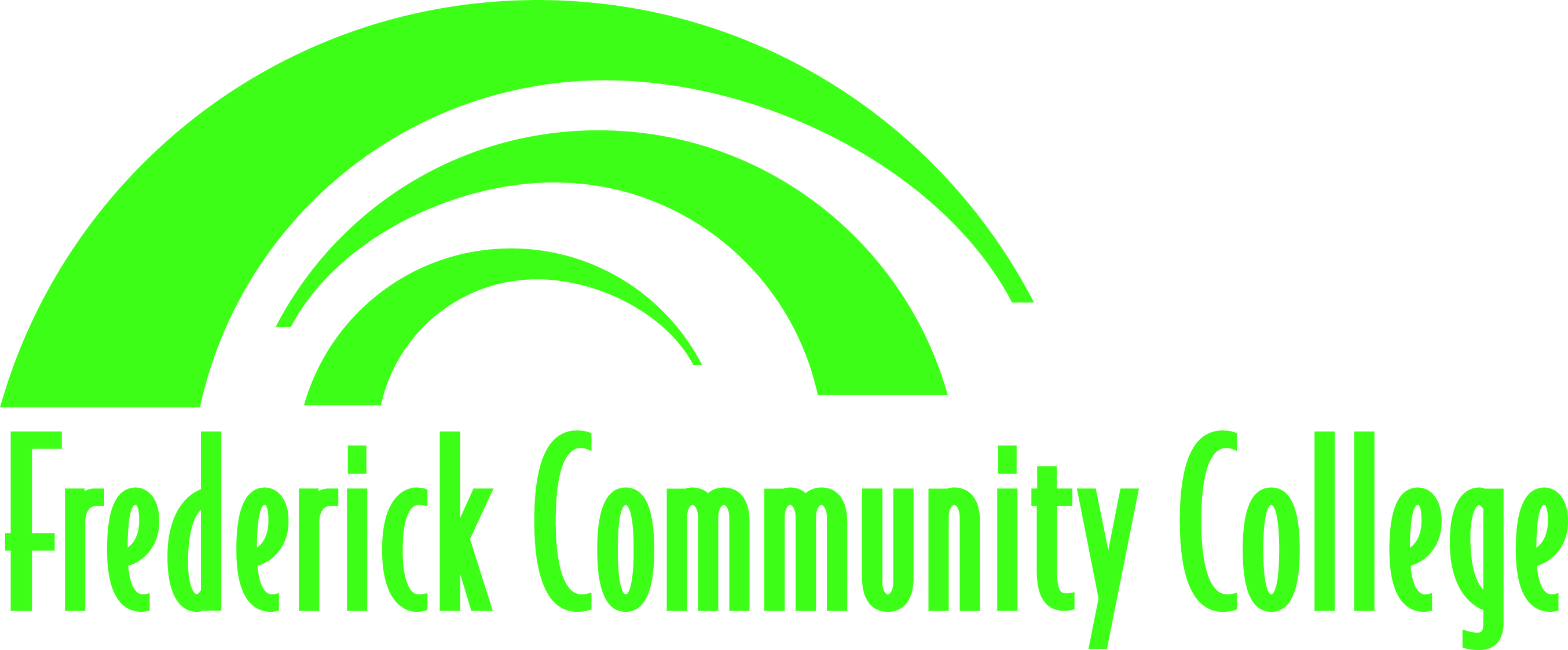 Student’s InformationName:								ID#:Class InformationTerm:  	           Subject:            Number              Index #:                  # of Credits:              Day(s) of week:	              Time:Instructor’s signature:_________________________________________________Date:________________________(This permission must be submitted to the Welcome Center/Registration Department within 2 business days of the Instructor’s authorization.)Payment of tuition and fees must be made prior to being registered for this class.  Financial Aid (FA) may not be available for courses added late.  Check with the financial aid office if you intend to use FA to cover the cost of this class.Students may not sit in on classes for which they are not registered.On line classes must be approved by Jurgen Hilke – jhilke@frederick.eduStudent’s signature:(for office use only)       SF:  ______________	Registration:_______________                                             LATE ADD FORMStudent’s InformationName:								ID#:Class InformationTerm:  	           Subject:            Number              Index #:                  # of Credits:              Day(s) of week:	              Time:Instructor’s signature:_________________________________________________Date:________________________(This permission must be submitted to the Welcome Center/Registration Department within 2 business days of the Instructor’s authorization.)Payment of tuition and fees must be made prior to being registered for this class.  Financial Aid (FA) may not be available for courses added late.  Check with the financial aid office if you intend to use FA to cover the cost of this class.Students may not sit in on classes for which they are not registered.On line classes must be approved by Jurgen Hilke – jhilke@frederick.eduStudent’s signature:(for office use only)       SF:  ______________	Registration:_______________